Hundesteuer-Ersatzmarke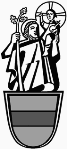 Ich/Wir habe/n die gültige Hundesteuermarke mit der Nummer verloren und beantrage/n eine neue Steuermarke.Angaben zum Hundehalter/zur HundehalterinAngaben zum Hund____________________________				____________________________Ort, Datum							UnterschriftInterne BearbeitungsvermerkeName(n), Vorname(n)Straße, HausnummerPLZ, OrtKassenzeichenName des HundesPersonen-IDObjektnummerKassenkontoHundesteuermarke neuErfasst am/durch